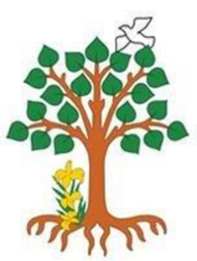 Our Catholic MissionPLEASE NOTE CHANGE OF DATEDue to another engagement for Fr Anthony, the Sacrament of Reconciliation for Y3 will now take place on Tuesday 26 March at 6.30 pm at Holy Cross.  The children do not need to wear school uniform.  If you wish to attend Mass, this will be held immediately before at 6 pm.The Sacrament of the Eucharist – First Holy Communion – will be celebrated on Sunday 5 May 2019 at Ss Peter and Paul’s Church at 11 am.There will be a meeting for parents of children who will be celebrating this important sacrament at 6 pm on Wednesday 20 March at Ss Peter & Paul’s School.Parish Mass/Children’s LiturgyThe parish newsletter or website www.romancatholiclichfield.co.uk contains information about Masses and other church notices. Mass Times: 	6pm Saturday @ SS Peter & Paul(with Children’s Liturgy)8.30am Sunday @ Holy Cross 
(with Children’s Liturgy) 11am Sunday @ SS Peter & Paul
(with Children’s Liturgy)AttendanceCongratulations to Y3 - the class with the highest attendance of 100% this week.Welcome & GoodbyePlease join me in welcoming Maxwell and his family to our school community; he has settled well into Year 2.
Sadly, we are also saying “Goodbye” to the Mears Family, we know you will join us in wishing them the very best for their future in the USA.Uniform ReminderPlease ensure that your child is wearing the correct uniform, in particular a tie and black school shoes.Star WorkersCongratulations to our Star Workers this week:Reception: Elizabeth & Isabella N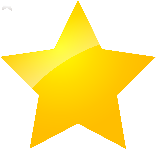 Y1:  Cara & Benjamin HuY2: Maxwell & NoahY3: Tess & JamesY4:  Lowry & MarieY5: Lauren & DylanY6:  Max & JackHeadteacher’s Award:  Skye & Henry KMOMO Challenge – info for parentsFor a FREE practical guide on how to protect children at home from malicious internet challenges, please visit www.spongyelephant.com/staysafe World Book Day – 7 March 2019The children and staff arrived in character on Thursday, everyone looked wonderful and talked about their favourite book characters.  It was a fabulous day and has introduced lots of new books for the children to explore. Please see Twitter for some great photographs. Thank you for your costume efforts!Family Lunch – Thursday 14 March       SURNAMES O-R (WEEK 3 MENU)MENU CHOICE TO BE IN BY 12 NOON ON      TUESDAY 12 MARCH 2019Come and enjoy a school meal with your children on Thursday 14 March 2019 at 11.45am.  Please ensure your account is in credit by at least £2.76 for your lunch on parent pay.  Menu choices are available on the school website.  Please email your choice to lunches@st-josephs-lichfield.staffs.sch.uk before 12 noon on Tuesday 12 March as places are limited.  Unfortunately, we will be unable to take bookings after the deadline.ParkingPlease park considerately on Cherry Orchard and in surrounding side streets. Please do not mount the grass verges in front of residents’ houses.Maths Workshops – dates for your diary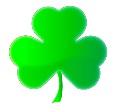 You do not need to advise us of your attendance, please just turn upY3	Wednesday 20 MarchY4	Thursday 21 MarchY2	Thursday 28 MarchY5 Space Centre visit – 15 March 2019The visit has been arranged for Friday 15 March.  The children will need to be at school by 8.40 am ready to leave at 8.45 am.  Thank you. Building FundWe are very grateful to all our parents who have contributed to the Building Fund. As you will know your donations help us maintain and improve the school premises, without them our school would not be the wonderful, bright and airy place that it is! If you are able to make a donation, this can be done by ParentPay, cheque or standing order. Please see the school website for more information. Thank you.After School ClubsPlease see the school website for more information.WANTED: Floppy’s Phonics BooksIf any parents has any copies or sets of Floppy’s Phonics books (in good condition) that are no longer required, we would be very grateful if you could donate them to school.  Thank you.Pre-SchoolWe will be learning the sound ‘u’ next week. Do you have any spare pairs of children’s socks as we would be grateful for any donations!If you wish your child to enjoy a delicious school lunch, please ensure your ParentPay account is in credit.  Thank you.Please remember to send the children with warm appropriate clothing including hats and gloves as we are outside whatever the weather!SnacksSnacks now need to be pre-booked on ParentPay. You can book and cancel up until 8 am on the day.Please do not send your child with any cereal bars, chocolate bars or other confectionary item including milkshakes. Children are allowed to bring a piece of fruit or own piece of toast/crumpet only. Thank you.Reception request for donationsReception class are looking for donations of bicycles (2 wheeled) e.g. balance bikes, bikes with/without stabilisers, plus safety helmets.  All donations gratefully received – please see Miss Cartwright.PTFA NewsPlease see the school website (http://stjosephscatholicprimary.sites.schooljotter2.com/our-school/ptfa) and calendar for more information.  Events coming up include:29 March - Mother’s Day Craft Market 5 April - Easter Egg Bingo – we are holding an Easter chocolate raffle to be drawn at the last assembly of this term.  The first prize will be a large 1 kg Lindt bunny.  Y6 will be coming into classes each Tuesday & Thursday to sell tickets (£1 each).  They will also be available to buy at the office.  So let your whiskers twitch with Easter eggcitement and burrow deep into your pockets to support your PTFA.  Many thanks. 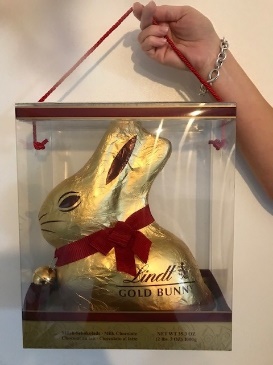 And Finally…What a lovely, uplifting assembly from Year 1 this morning all about Lent. We really enjoyed their wonderful singing.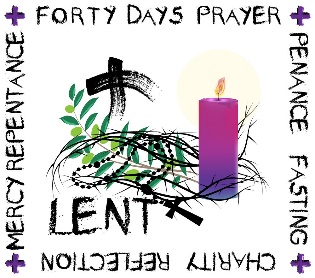 May God be with youMrs D McLearyHeadteacher